ΣΥΛΛΟΓΟΣ ΕΚΠΑΙΔΕΥΤΙΚΩΝ Π. Ε.                    Μαρούσι  4 – 6 – 2020                                                                                                                   ΑΜΑΡΟΥΣΙΟΥ                                                   Αρ. Πρ.: 172Ταχ. Δ/νση: Μαραθωνοδρόμου 54                                             Τ. Κ. 15124 Μαρούσι                                                            Τηλ.: 2108020788 Fax:2108020788                                                       Πληροφ.: Φ. Καββαδία 6932628101                                                                                    Email:syll2grafeio@gmail.com                                           Δικτυακός τόπος: http//: www.syllogosekpaideutikonpeamarousiou.gr                                                             Προς: Περιφερειακή Δ/νση Π. & Δ. Εκπ/σης Αττικής  (κο Περιφερειακό Δ/ντή) Κοινοποίηση: ΥΠΑΙΘ, ΔΟΕ, Συλλόγους Εκπ/κών Π. Ε. της χώρας,  Μέλη του συλλόγου μας Θέμα: «Σχετικά με τη συγκρότηση Επιτροπών αξιολόγησης των μαθητών της Γ΄ Λυκείου για την εξέτασή τους στα αθλήματα για την εισαγωγή στα Τ.Ε.Φ.Α.Α. και τη συμμετοχή εκπαιδευτικών Φυσικής Αγωγής που ανήκουν οργανικά στην Π. Ε.».  Κε Δ/ντά της Περιφερειακής Δ/νσης Π. & Δ. Εκπ/σης Αττικής  όπως γνωρίζετε στην πρωτοβάθμια και δευτεροβάθμια εκπαίδευση υπηρετούν κοινές ειδικότητες εκπαιδευτικών και μεταξύ αυτών και εκπαιδευτικοί Φυσικής Αγωγής. Ύστερα από αλλεπάλληλες οχλήσεις και ερωτήματα συναδέλφων μας εκπαιδευτικών της Φυσικής Αγωγής που ανήκουν οργανικά στην Π. Ε. αναφορικά με το αν έχουν κατά νόμο το δικαίωμα να συμμετάσχουν στις επιτροπές εξέτασης των αθλημάτων των μαθητών της Γ΄ Λυκείου για την εισαγωγή τους στα Τ.Ε.Φ.Α.Α. των Α.Ε.Ι. απευθυνθήκαμε στη Δ/νση Δευτεροβάθμιας Εκπ/σης Β΄ Αθήνας υποβάλλοντας σχετικό ερώτημα (έγγραφο του Σ.Ε.Π.Ε. Αμαρουσίου με αρ.πρ. 130/30 – 5 – 2020) παρακαλώντας να μας πληροφορήσει για το νομικό καθεστώς που διέπει τη συγκρότηση των εξεταστικών αυτών επιτροπών και να μας διευκρινίσει αν έχουν το δικαίωμα συμμετοχής στις εξεταστικές επιτροπές αυτές και οι εκπαιδευτικοί της Φυσικής Αγωγής που υπηρετούν με οργανικές θέσεις στην Π. Ε. και διαθέτουν τα ανάλογα προσόντα (ειδίκευση ανά άθλημα κ.λπ.).Η απάντηση που λάβαμε από το γραφείο Φυσικής Αγωγής της Β΄ Διεύθυνσης Δ. Ε. Αθήνας είναι ότι οι εκπαιδευτικοί της Φυσικής Αγωγής της πρωτοβάθμιας έχουν κατά νόμο το δικαίωμα συμμετοχής στις επιτροπές πρακτικών δοκιμασιών και βοηθητικού προσωπικού (όχι στις Γραμματείες των επιτροπών) χωρίς ποτέ να ενημερώνονται για το δικαίωμά τους αυτό ή να προσκαλούνται, εφόσον το επιθυμούν, να συμμετάσχουν σε αυτές και η ευθύνη, όπως μας είπαν, ανήκει στην Περιφερειακή Δ/νση Π. & Δ. Εκπ/σης Αττικής με απόφαση της οποίας συγκροτούνται οι επιτροπές αυτές.    Παρακαλούμε να μας πληροφορήσετε σχετικά για τις ενέργειές σας αναφορικά με το θέμα αυτό και, αν όλα τα παραπάνω ευσταθούν, για ποιους λόγους αποκλείονται από το δικαίωμά τους αυτό οι εκπαιδευτικοί της Φυσικής Αγωγής που υπηρετούν στην πρωτοβάθμια εκπαίδευση.Παρακαλούμε για δικές σας ενέργειες. 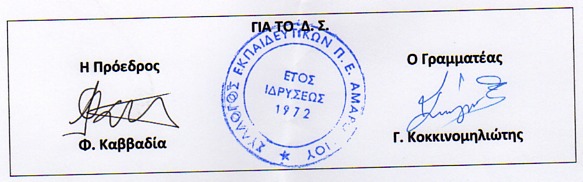 